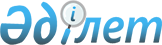 2019-2021 жылдарға арналған аудандық бюджет туралы
					
			Күшін жойған
			
			
		
					Батыс Қазақстан облысы Сырым аудандық мәслихатының 2018 жылғы 29 желтоқсандағы № 34-2 шешімі. Батыс Қазақстан облысының Әділет департаментінде 2018 жылғы 29 желтоқсанда № 5492 болып тіркелді. Күші жойылды - Батыс Қазақстан облысы Сырым аудандық мәслихатының 2020 жылғы 13 ақпандағы № 51-5 шешімімен
      Ескерту. Күші жойылды - Батыс Қазақстан облысы Сырым аудандық мәслихатының 13.02.2020 № 51-5 шешімімен (алғашқы ресми жарияланған күнінен бастап қолданысқа енгізіледі).
      Қазақстан Республикасының 2008 жылғы 4 желтоқсандағы Бюджет кодексіне, Қазақстан Республикасының 2001 жылғы 23 қаңтардағы "Қазақстан Республикасындағы жергілікті мемлекеттік басқару және өзін-өзі басқару туралы" Заңына сәйкес, аудандық мәслихат ШЕШІМ ҚАБЫЛДАДЫ:
      1. 2019-2021 жылдарға арналған аудандық бюджет 1, 2 және 3- қосымшаларға сәйкес, соның ішінде 2019 жылға келесі көлемдерде бекітілсін:
      1) кірістер – 5 482 481 мың теңге:
      салықтық түсімдер – 391 269 мың теңге;
      салықтық емес түсімдер – 6 725 мың теңге;
      негізгі капиталды сатудан түсетін түсімдер – 11 974 мың теңге;
      трансферттер түсімі – 5 072 513 мың теңге;
      2) шығындар – 5 494 769 мың теңге;
      3) таза бюджеттік кредиттеу – 91 264 мың теңге:
      бюджеттік кредиттер – 122 163 мың теңге;
      бюджеттік кредиттерді өтеу – 30 899 теңге;
      4) қаржы активтерімен операциялар бойынша сальдо – 21 177 мың теңге:
      қаржы активтерін сатып алу – 21 177 мың теңге;
      мемлекеттің қаржы активтерін сатудан түсетін түсімдер - 0 теңге;
      5) бюджет тапшылығы (профициті) – -124 729 мың теңге;
      6) бюджет тапшылығын қаржыландыру (профицитін пайдалану) – 124 729 мың теңге:
      қарыздар түсімі – 122 163 мың теңге;
      қарыздарды өтеу – 30 899 мың теңге;
      бюджет қаражатының пайдаланылатын қалдықтары – 33 465 мың теңге.
      Ескерту. 1-тармақ жаңа редакцияда - Батыс Қазақстан облысы Сырым аудандық мәслихатының 29.11.2019 № 47-2 шешімімен (01.01.2019 бастап қолданысқа енгізіледі).


      2. 2019 жылға арналған аудандық бюджет түсімдері Қазақстан Республикасының Бюджет кодексіне, Қазақстан Республикасының 2018 жылғы 30 қарашадағы "2019-2021 жылдарға арналған республикалық бюджет туралы" Заңына, Батыс Қазақстан облыстық маслихатының 2018 жылғы 14 желтоқсандағы №21-2 "2019-2021 жылдарға арналған облыстық бюджет туралы" (Нормативтік құқықтық актілерді мемлекеттік тіркеу тізілімінде №5451 тіркелген) шешіміне және осы шешімнің 4 тармағына сәйкес қалыптастырылды.
      3. 2019 жылға арналған аудандық бюджетке бөлінетін нысаналы Қазақстан Республикасының Ұлттық қорынан, республикалық, облыстық бюджет трансферттердің және кредиттердің жалпы сомасы 2 200 093 мың теңге көлемінде қарастырылсын:
      1) Ұлттық қоры трансферттер сомасы – 149 493 мың теңге:
      мемлекеттік атаулы әлеуметтік көмек төлеуге – 88 384 мың теңге;
      "NEET" санатындағы жастарға және табысы аз көпбалалы отбасыларға, табысы аз еңбекке қабілетті мүгедектерге жаңа бизнес-идеяларды жүзеге асыру үшін мемлекеттік гранттарға – 25 250 мың теңге;
      жұмысшы кадрларды еңбек нарығында сұранысқа ие кәсіптер және дағдылар бойынша қысқа мерзімді кәсіптік оқытуға – 35 859 мың теңге;
      2) республикалық бюджет трансферттер сомасы – 1 694 856 мың теңге:
      ең төменгі жалақы мөлшерінің өзгеруіне байланысты азаматтық қызметшілердің жекелеген санаттарының, мемлекеттік бюджет қаражаты есебінен ұсталатын ұйымдар қызметкерлерінің, қазыналық кәсіпорындар қызметкерлерінің жалақысын көтеруге – 462 821 мың теңге;
      бастауыш, негізгі және жалпы орта білім беру ұйымдарының мұғалімдері мен педагог-психологтарының еңбегіне ақы төлеуді ұлғайтуға – 215 327 мың теңге;
      үйде және жартылай стационар жағдайында қарттар мен мүгедектерге арнаулы әлеуметтік қызметтерді көрсетуге – 2 419 мың теңге;
      мүгедектерді міндетті гигиеналық құралдармен қамтамасыз ету нормаларын ұлғайтуға – 3 436 мың теңге;
      техникалық көмекшi құралдар тiзбесiн кеңейтуге – 3 092 мың теңге;
      жалақыны ішінара субсидиялауға – 8 215 мың теңге;
      жастар практикасына – 29 164 мың теңге;
      халықты жұмыспен қамту орталықтарына әлеуметтік жұмыс жөніндегі консультанттар мен ассистенттерді енгізуге – 8 277 мың теңге;
      мемлекеттік атаулы әлеуметтік көмек төлеуге – 196 655 мың теңге;
       "NEET" санатындағы жастарға және табысы аз көпбалалы отбасыларға, табысы аз еңбекке қабілетті мүгедектерге жаңа бизнес-идеяларды жүзеге асыру үшін мемлекеттік гранттарға – 16 160 мың теңге;
      Алғабас ауылының кірме жолын орташа жөндеуге – 110 636 мың теңге;
      Қосарал, Жетікөл ауылдарының су құбырын реконструкциялауға – 168 197 мың теңге;
      Тоғанас ауылының су құбырын қайта жаңартуға – 100 000 мың теңге;
      заңнаманың өзгеруіне байланысты жоғары тұрған бюджеттен төмен тұрған бюджеттерге өтемақы – 46 054 мың теңге;
      Жымпиты ауылында үш қабатты көппәтерлі тұрғын үй құрылысына – 303 123 мың теңге;
      мемлекеттік әкімшілік қызметшілердің жекелеген санаттарының жалақысын көтеруге – 21 280 мың теңге;
      3) облыстық бюджет трансферттер сомасы – 233 581 мың теңге:
      мемлекеттік атаулы әлеуметтік көмек төлеуге – 20 420 мың теңге;
      жастар практикасына – 3 030 мың теңге;
      жұмысшы кадрларды еңбек нарығында сұранысқа ие кәсіптер және дағдылар бойынша қысқа мерзімді кәсіптік оқытуға – 11 603 мың теңге;
      Алғабас ауылының кірме жолын орташа жөндеуге – 89 140 мың теңге;
      1, 4, 9, 10 сыныптардың және мектеп алды даярлық тобының жаңартылған білім беру мазмұнына көшуіне байланысты аудан мектептеріне кітаптар мен оқу-әдістемелік кешендер сатып алуға – 70 157 мың теңге;
      Жымпиты ауылында үш қабатты көппәтерлі тұрғын үй құрылысына – 15 880 мың теңге;
      "Виртуалды лаборатория" порталына жазылуға және мұғалімдерге тренингке қатысуға – 2 750 мың теңге;
      "NEET" санатындағы жастарға және табысы аз көпбалалы отбасыларға, табысы аз еңбекке қабілетті мүгедектерге жаңа бизнес-идеяларды жүзеге асыру үшін мемлекеттік гранттарға – 2 525 мың теңге;
      "Әулие Дадем Баба" кесенесіне апаратын автомобиль жолын қайта жаңартуға жобалау-сметалық құжаттама дайындауға – 10 051 мың теңге;
      "Әулие Дадем Баба" кесенесіне апаратын автомобиль жолын қайта жаңарту жобалау-сметалық құжаттамасына сараптамалық қорытынды әзірлеуге – 600 мың теңге;
      Бұлан ауылының кірме жолын қайта жаңартуға жобалау-сметалық құжаттаманы дайындауға – 6 395 мың теңге;
      Бұлан ауылының кірме жолын қайта жаңарту жобалау-сметалық құжаттамасына сараптамалық қорытынды әзірлеуге – 600 мың теңге;
      Эпизоотияға қарсы іс-шаралар жүргізуге – 430 мың теңге;
      4) бюджеттік кредиттер сомасы – 122 163 мың теңге:
      мамандарды әлеуметтік қолдау шараларын іске асыруға берілетін бюджеттік кредиттер – 122 163 мың теңге.
      Ескерту. 3-тармақ жаңа редакцияда - Батыс Қазақстан облысы Сырым аудандық мәслихатының 29.11.2019 № 47-2 шешімімен (01.01.2019 бастап қолданысқа енгізіледі).


      4. Жергілікті бюджеттердің теңгерімдігін қамтамасыз ету үшін 2019 жылға кірістер бөлу нормативі төмендегі кіші сыныптар кірістері бойынша белгіленсін:
      1) жеке табыс салығы – 100 %;
      2) әлеуметтік салық – 100 %.
      5. Жергілікті атқарушы органдарға қарасты мемлекеттік мекемелер ұсынатын қызметтер мен тауарларды өткізуден түсетін ақшалар Қазақстан Республикасының Бюджет кодексі және Қазақстан Республикасының Үкіметі анықтаған тәртіпте пайдаланылады.
      6. 2019 жылға арналған аудандық жергілікті атқарушы органының резерві 8 191 мың теңге көлемінде бекітілсін.
      7. Аудандық жергілікті атқарушы органының борыш лимиті 2019 жылдың 31 желтоқсанына 30 000 мың теңге мөлшерінде белгіленсін.
      8. 2019 жылдың 1 қаңтарынан бастап Қазақстан Республикасының еңбек заңнамасымен белгіленген мамандар лауазымдарының тізбесіне сәйкес, ауылдық жерлерде қызмет ететін әлеуметтік қамсыздандыру, білім беру, мәдениет, спорт, ветеринария, орман шаруашылығы және ерекше қорғалатын табиғи аймақ саласының азаматтық қызметшілеріне осы қызмет түрлерімен қалалық жағдайда айналысатын азаматтық қызметшілердің мөлшерлемелерімен салыстырғанда лауазымдық жалақыларын 25 пайызға көтеру қарастырылсын.
      9. 2019 жылға арналған аудандық бюджетте ауылдық елді мекендерге жұмыс істеуге және тұруға келген денсаулық сақтау, әлеуметтік қамсыздандыру, білім беру, мәдениет, спорт және агроөнеркәсіптік кешен саласының мамандарына көтерме ақы және тұрғын үй сатып алужәне салу үшін әлеуметтік көмек көзделсін.
      10. 2019 жылға арналған аудан бюджетін атқару процесінде секвестрлеуге жатпайтын бюджеттік бағдарламалар тізбесі 4 - қосымшаға сәйкес бекітілсін.
      11. Сырым аудандық мәслихат аппаратының бас маманы (А.Орашева) осы шешімнің әділет органдарында мемлекеттік тіркелуін, оның Қазақстан Республикасы нормативтік құқықтық актілерінің эталондық бақылау банкінде және бұқаралық ақпарат құралдарында ресми жариялануын қамтамасыз етсін.
      12. Осы шешім 2019 жылдың 1 қаңтарынан бастап қолданысқа енгізіледі. 2019 жылға арналған аудандық бюджет
      Ескерту. 1-қосымша жаңа редакцияда - Батыс Қазақстан облысы Сырым аудандық мәслихатының 29.11.2019 № 47-2 шешімімен (01.01.2019 бастап қолданысқа енгізіледі). 2020 жылға арналған аудандық бюджет 2021 жылға арналған аудандық бюджет 2019 жылға арналған аудан бюджетін атқару процесінде секвестрлеуге жатпайтын бюджеттік бағдарламалар тізбесі
					© 2012. Қазақстан Республикасы Әділет министрлігінің «Қазақстан Республикасының Заңнама және құқықтық ақпарат институты» ШЖҚ РМК
				
      Сессия төрайымы

Р.Ихсанова

      Мәслихат хатшысы

Ш.Дуйсенгалиева
Сырым аудандық мәслихатының
2018 жылғы 29 желтоқсандағы
№34-2 шешіміне 1 - қосымша
Санаты
Санаты
Санаты
Санаты
Санаты
Сомасы, мың теңге
Сыныбы
Сыныбы
Сыныбы
Сыныбы
Сомасы, мың теңге
Iшкi сыныбы
Iшкi сыныбы
Iшкi сыныбы
Сомасы, мың теңге
Ерекшелігі
Ерекшелігі
Сомасы, мың теңге
Атауы
Атауы
Сомасы, мың теңге
1
2
3
4
4
5
1) Кірістер
1) Кірістер
 5 482 481
1
Салықтық түсiмдер
Салықтық түсiмдер
391 269
01
Табыс салығы
Табыс салығы
144 379
2
Жеке табыс салығы
Жеке табыс салығы
144 379
03
Әлеуметтік салық
Әлеуметтік салық
174 100
1
Әлеуметтiк салық
Әлеуметтiк салық
174 100
04
Меншiкке салынатын салықтар
Меншiкке салынатын салықтар
65 040
1
Мүлiкке салынатын салықтар
Мүлiкке салынатын салықтар
52 655
3
Жер салығы
Жер салығы
1 981
4
Көлiк құралдарына салынатын салық
Көлiк құралдарына салынатын салық
7 904
5
Бірыңғай жер салығы
Бірыңғай жер салығы
2 500
05
Тауарларға, жұмыстарға және қызметтерге салынатын iшкi салықтар
Тауарларға, жұмыстарға және қызметтерге салынатын iшкi салықтар
6 450
2
Акциздер
Акциздер
1 700
3
Табиғи және басқа да ресурстарды пайдаланғаны үшiн түсетiн түсiмдер
Табиғи және басқа да ресурстарды пайдаланғаны үшiн түсетiн түсiмдер
3 500
4
Кәсiпкерлiк және кәсiби қызметтi жүргiзгенi үшiн алынатын алымдар
Кәсiпкерлiк және кәсiби қызметтi жүргiзгенi үшiн алынатын алымдар
1 250
08
Заңдық маңызы бар әрекеттерді жасағаны және (немесе) оған уәкілеттігі бар мемлекеттік органдар немесе лауазымды адамдар құжаттар бергені үшін алынатын міндетті төлемдер
Заңдық маңызы бар әрекеттерді жасағаны және (немесе) оған уәкілеттігі бар мемлекеттік органдар немесе лауазымды адамдар құжаттар бергені үшін алынатын міндетті төлемдер
1 300
1
Мемлекеттік баж
Мемлекеттік баж
1 300
2
Салықтық емес түсiмдер
Салықтық емес түсiмдер
6 725
01
Мемлекеттік меншiктен түсетін кірістер
Мемлекеттік меншiктен түсетін кірістер
5 425
5
Мемлекет меншігіндегі мүлікті жалға беруден түсетін кірістер
Мемлекет меншігіндегі мүлікті жалға беруден түсетін кірістер
5 425
06
Басқа да салықтық емес түсiмдер
Басқа да салықтық емес түсiмдер
1 300
1
Басқа да салықтық емес түсiмдер
Басқа да салықтық емес түсiмдер
1 300
3
Негізгі капиталды сатудан түсетін түсімдер
Негізгі капиталды сатудан түсетін түсімдер
11 974
01
Мемлекеттік мекемелерге бекітілген мемлекеттік мүлікті сату
Мемлекеттік мекемелерге бекітілген мемлекеттік мүлікті сату
5 000
1
Мемлекеттік мекемелерге бекітілген мемлекеттік мүлікті сату
Мемлекеттік мекемелерге бекітілген мемлекеттік мүлікті сату
5 000
03
Жердi және материалдық емес активтердi сату
Жердi және материалдық емес активтердi сату
6 974
1
Жерді сату
Жерді сату
6 974
4
Трансферттердің түсімдері
Трансферттердің түсімдері
5 072 513
02
Мемлекеттiк басқарудың жоғары тұрған органдарынан түсетiн трансферттер
Мемлекеттiк басқарудың жоғары тұрған органдарынан түсетiн трансферттер
5 072 513
2
Облыстық бюджеттен түсетiн трансферттер
Облыстық бюджеттен түсетiн трансферттер
5 072 513
Функционалдық топ
Функционалдық топ
Функционалдық топ
Функционалдық топ
Функционалдық топ
Сомасы, мың теңге
Кіші функция
Кіші функция
Кіші функция
Кіші функция
Сомасы, мың теңге
Бюджеттік бағдарламалардың әкімшісі
Бюджеттік бағдарламалардың әкімшісі
Бюджеттік бағдарламалардың әкімшісі
Сомасы, мың теңге
Бағдарлама
Бағдарлама
Сомасы, мың теңге
Атауы
Атауы
Сомасы, мың теңге
1
2
3
4
5
6
2) Шығындар
5 494 769
01
Жалпы сипаттағы мемлекеттiк қызметтер 
370 753
1
Мемлекеттiк басқарудың жалпы функцияларын орындайтын өкiлдi, атқарушы және басқа органдар
296 241
112
Аудан (облыстық маңызы бар қала) мәслихатының аппараты
24 606
001
Аудан (облыстық маңызы бар қала) мәслихатының қызметін қамтамасыз ету жөніндегі қызметтер
24 606
122
Аудан (облыстық маңызы бар қала) әкімінің аппараты
102 222
001
Аудан (облыстық маңызы бар қала) әкімінің қызметін қамтамасыз ету жөніндегі қызметтер
102 222
003
Мемлекеттік органның күрделі шығыстары
0
123
Қаладағы аудан, аудандық маңызы бар қала, кент, ауыл, ауылдық округ әкімінің аппараты
169 413
001
Қаладағы аудан, аудандық маңызы бар қаланың, кент, ауыл, ауылдық округ әкімінің қызметін қамтамасыз ету жөніндегі қызметтер
169 413
022
Мемлекеттік органның күрделі шығыстары
0
2
Қаржылық қызмет
639
459
Ауданның (облыстық маңызы бар қаланың) экономика және қаржы бөлімі
639
003
Салық салу мақсатында мүлікті бағалауды жүргізу
639
010
Жекешелендіру, коммуналдық меншікті басқару, жекешелендіруден кейінгі қызмет және осыған байланысты дауларды реттеу
0
9
Жалпы сипаттағы өзге де мемлекеттiк қызметтер
73 873
454
Ауданның (облыстық маңызы бар қаланың) кәсіпкерлік және ауыл шаруашылығы бөлімі
21 175
001
Жергілікті деңгейде кәсіпкерлікті және ауыл шаруашылығын дамыту саласындағы мемлекеттік саясатты іске асыру жөніндегі қызметтер
21 175
458
Ауданның (облыстық маңызы бар қаланың) тұрғын үй-коммуналдық шаруашылығы, жолаушылар көлігі және автомобиль жолдары бөлімі 
21 034
001
Жергілікті деңгейде тұрғын үй-коммуналдық шаруашылығы, жолаушылар көлігі және автомобиль жолдары саласындағы мемлекеттік саясатты іске асыру жөніндегі қызметтер
21 034
013
Мемлекеттік органның күрделі шығыстары
0
459
Ауданның (облыстық маңызы бар қаланың) экономика және қаржы бөлімі
31 664
001
Ауданның (облыстық маңызы бар қаланың) экономикалық саясаттын қалыптастыру мен дамыту, мемлекеттік жоспарлау, бюджеттік атқару және коммуналдық меншігін басқару саласындағы мемлекеттік саясатты іске асыру жөніндегі қызметтер
24 926
113
Жергілікті бюджеттерден берілетін ағымдағы нысаналы трансферттер
6 738
466
Ауданның (облыстық маңызы бар қаланың) сәулет, қала құрылысы және құрылыс бөлімі
0
040
Мемлекеттік органдардың объектілерін дамыту
0
02
Қорғаныс
18 865
1
Әскери мұқтаждар
6 865
122
Аудан (облыстық маңызы бар қала) әкімінің аппараты
6 865
005
Жалпыға бірдей әскери міндетті атқару шеңберіндегі іс-шаралар
6 865
2
Төтенше жағдайлар жөнiндегi жұмыстарды ұйымдастыру
12 000
122
Аудан (облыстық маңызы бар қала) әкімінің аппараты
12 000
007
Аудандық (қалалық) ауқымдағы дала өрттерінің, сондай-ақ мемлекеттік өртке қарсы қызмет органдары құрылмаған елдi мекендерде өрттердің алдын алу және оларды сөндіру жөніндегі іс-шаралар
12 000
04
Бiлiм беру
2 643 049
1
Мектепке дейiнгi тәрбие және оқыту
110 875
464
Ауданның (облыстық маңызы бар қаланың) білім бөлімі
110 875
009
Мектепке дейінгі тәрбие мен оқыту ұйымдарының қызметін қамтамасыз ету
79 697
040
Мектепке дейінгі білім беру ұйымдарында мемлекеттік білім беру тапсырысын іске асыруға
31 178
2
Бастауыш, негізгі орта және жалпы орта білім беру
2 423 220
123
Қаладағы аудан, аудандық маңызы бар қала, кент, ауыл, ауылдық округ әкімінің аппараты
1 896
005
Ауылдық жерлерде балаларды мектепке дейін тегін алып баруды және кері алып келуді ұйымдастыру
1 896
457
Ауданның (облыстық маңызы бар қаланың) мәдениет, тілдерді дамыту, дене шынықтыру және спорт бөлімі
65 362
017
Балалар мен жасөспірімдерге спорт бойынша қосымша білім беру
65 362
464
Ауданның (облыстық маңызы бар қаланың) білім бөлімі
2 355 962
003
Жалпы бiлiм беру
2 213 532
006
Балаларға қосымша білім беру
142 430
9
Бiлiм беру саласындағы өзге де қызметтер
108 954
464
Ауданның (облыстық маңызы бар қаланың) білім бөлімі
108 954
001
Жергілікті деңгейде білім беру саласындағы мемлекеттік саясатты іске асыру жөніндегі қызметтер
15 652
005
Ауданның (облыстық маңызы бар қаланың) мемлекеттік білім беру мекемелер үшін оқулықтар мен оқу-әдiстемелiк кешендерді сатып алу және жеткізу
86 940
007
Аудандық (қалалық) ауқымдағы мектеп олимпиадаларын және мектептен тыс іс-шараларды өткiзу
422
015
Жетім баланы (жетім балаларды) және ата-аналарының қамқорынсыз қалған баланы (балаларды) күтіп-ұстауға қамқоршыларға (қорғаншыларға) ай сайынға ақшалай қаражат төлемі
4 647
067
Ведомстволық бағыныстағы мемлекеттік мекемелер мен ұйымдардың күрделі шығыстары
921
068
Халықтың компьютерлік сауаттылығын арттыруды қамтамасыз ету
372
05
Денсаулық сақтау
287
9
Денсаулық сақтау саласындағы өзге де қызметтер
287
123
Қаладағы аудан, аудандық маңызы бар қала, кент, ауыл, ауылдық округ әкімінің аппараты
287
002
Шұғыл жағдайларда сырқаты ауыр адамдарды дәрігерлік көмек көрсететін ең жақын денсаулық сақтау ұйымына дейін жеткізуді ұйымдастыру
287
06
Әлеуметтiк көмек және әлеуметтiк қамсыздандыру
644 206
1
Әлеуметтiк қамсыздандыру
329 666
451
Ауданның (облыстық маңызы бар қаланың) жұмыспен қамту және әлеуметтік бағдарламалар бөлімі
325 159
005
Мемлекеттiк атаулы әлеуметтік көмек
325 159
464
Ауданның (облыстық маңызы бар қаланың) білім бөлімі
4 507
030
Патронат тәрбиешілерге берілген баланы (балаларды) асырап бағу
4 507
2
Әлеуметтiк көмек
283 850
451
Ауданның (облыстық маңызы бар қаланың) жұмыспен қамту және әлеуметтік бағдарламалар бөлімі
283 850
002
Жұмыспен қамту бағдарламасы
181 083
006
Тұрғын үйге көмек көрсету
1 985
007
Жергілікті өкілетті органдардың шешімі бойынша мұқтаж азаматтардың жекелеген топтарына әлеуметтік көмек
19 691
010
Үйден тәрбиеленіп оқытылатын мүгедек балаларды материалдық қамтамасыз ету
807
014
Мұқтаж азаматтарға үйде әлеуметтік көмек көрсету
28 812
017
Оңалтудың жеке бағдарламасына сәйкес мұқтаж мүгедектердi мiндеттi гигиеналық құралдармен қамтамасыз ету, қозғалуға қиындығы бар бірінші топтағы мүгедектерге жеке көмекшінің және есту бойынша мүгедектерге қолмен көрсететiн тіл маманының қызметтерін ұсыну
18 169
023
Жұмыспен қамту орталықтарының қызметін қамтамасыз ету
33 303
9
Әлеуметтiк көмек және әлеуметтiк қамтамасыз ету салаларындағы өзге де қызметтер
30 690
451
Ауданның (облыстық маңызы бар қаланың) жұмыспен қамту және әлеуметтік бағдарламалар бөлімі
30 690
001
Жергілікті деңгейде халық үшін әлеуметтік бағдарламаларды жұмыспен қамтуды қамтамасыз етуді іске асыру саласындағы мемлекеттік саясатты іске асыру жөніндегі қызметтер 
22 235
011
Жәрдемақыларды және басқа да әлеуметтік төлемдерді есептеу, төлеу мен жеткізу бойынша қызметтерге ақы төлеу
2 944
050
Қазақстан Республикасында мүгедектердің құқықтарын қамтамасыз етуге және өмір сүру сапасын жақсарту
3 092
054
Үкіметтік емес ұйымдарда мемлекеттік әлеуметтік тапсырысты орналастыру
2 419
07
Тұрғын үй-коммуналдық шаруашылық
670 907
1
Тұрғын үй шаруашылығы
339 329
123
Қаладағы аудан, аудандық маңызы бар қала, кент, ауыл, ауылдық округ әкімінің аппараты
0
007
Аудандық маңызы бар қаланың, кенттің, ауылдың, ауылдық округтің мемлекеттік тұрғын үй қорының сақталуын ұйымдастыру
0
458
Ауданның (облыстық маңызы бар қаланың) тұрғын үй-коммуналдық шаруашылығы, жолаушылар көлігі және автомобиль жолдары бөлімі
17 161
003
Мемлекеттік тұрғын үй қорын сақтауды ұйымдастыру
5 182
004
Азаматтардың жекелеген санаттарын тұрғын үймен қамтамасыз ету
11 979
466
Ауданның (облыстық маңызы бар қаланың) сәулет, қала құрылысы және құрылыс бөлімі
322 168
003
Коммуналдық тұрғын үй қорының тұрғын үйін жобалау және (немесе) салу, реконструкциялау
321 168
004
Инженерлік-коммуникациялық инфрақұрылымды жобалау, дамыту және (немесе) жайластыру
1 000
2
Коммуналдық шаруашылық 
283 224
458
Ауданның (облыстық маңызы бар қаланың) тұрғын үй-коммуналдық шаруашылығы, жолаушылар көлігі және автомобиль жолдары бөлімі
13 839
012
Сумен жабдықтау және су бұру жүйесінің жұмыс істеуі
13 139
027
Ауданның (облыстық маңызы бар қаланың) коммуналдық меншігіндегі газ жүйелерін қолдануды ұйымдастыру
700
466
Ауданның (облыстық маңызы бар қаланың) сәулет, қала құрылысы және құрылыс бөлімі
269 385
005
Коммуналдық шаруашылығын дамыту
693
007
Қаланы және елді мекендерді абаттандыруды дамыту
0
058
Елді мекендердегі сумен жабдықтау және су бұру жүйелерін дамыту
268 692
3
Елдi-мекендердi көркейту
48 354
123
Қаладағы аудан, аудандық маңызы бар қала, кент, ауыл, ауылдық округ әкімінің аппараты
18 079
008
Елді мекендердегі көшелерді жарықтандыру
7 630
009
Елдi мекендердің санитариясын қамтамасыз ету
6 740
011
Елді мекендердi абаттандыру мен көгалдандыру
3 709
458
Ауданның (облыстық маңызы бар қаланың) тұрғын үй-коммуналдық шаруашылығы, жолаушылар көлігі және автомобиль жолдары бөлімі
30 275
015
Елдi мекендердегі көшелердi жарықтандыру
12 446
018
Елді мекендердi абаттандыру және көгалдандыру
17 829
08
Мәдениет, спорт, туризм және ақпараттық кеңістiк
491 734
1
Мәдениет саласындағы қызмет
236 910
457
Ауданның (облыстық маңызы бар қаланың) мәдениет, тілдерді дамыту, дене шынықтыру және спорт бөлімі
236 910
003
Мәдени-демалыс жұмысын қолдау
236 910
2
Спорт
84 231
457
Ауданның (облыстық маңызы бар қаланың) мәдениет, тілдерді дамыту, дене шынықтыру және спорт бөлімі
51 902
008
Ұлттық және бұқаралық спорт түрлерін дамыту
1 094
009
Аудандық (облыстық маңызы бар қалалық) деңгейде спорттық жарыстар өткiзу
45 914
010
Әртүрлi спорт түрлерi бойынша аудан (облыстық маңызы бар қала) құрама командаларының мүшелерiн дайындау және олардың облыстық спорт жарыстарына қатысуы
4 894
466
Ауданның (облыстық маңызы бар қаланың) сәулет, қала құрылысы және құрылыс бөлімі
32 329
008
Спорт объектілерін дамыту
32 329
3
Ақпараттық кеңiстiк
104 721
456
Ауданның (облыстық маңызы бар қаланың) ішкі саясат бөлімі
9 700
002
Мемлекеттік ақпараттық саясат жүргізу жөніндегі қызметтер
9 700
457
Ауданның (облыстық маңызы бар қаланың) мәдениет, тілдерді дамыту, дене шынықтыру және спорт бөлімі
95 021
006
Аудандық (қалалық) кітапханалардың жұмыс істеуі
94 685
007
Мемлекеттiк тiлдi және Қазақстан халқының басқа да тiлдерін дамыту
336
9
Мәдениет, спорт, туризм және ақпараттық кеңістікті ұйымдастыру жөніндегі өзге де қызметтер
65 872
456
Ауданның (облыстық маңызы бар қаланың) ішкі саясат бөлімі
46 070
001
Жергілікті деңгейде ақпарат, мемлекеттілікті нығайту және азаматтардың әлеуметтік сенімділігін қалыптастыру саласында мемлекеттік саясатты іске асыру жөніндегі қызметтер
19 265
003
Жастар саясаты саласында іс-шараларды іске асыру
26 805
457
Ауданның (облыстық маңызы бар қаланың) мәдениет, тілдерді дамыту, дене шынықтыру және спорт бөлімі
19 802
001
Жергілікті деңгейде мәдениет, тілдерді дамыту, дене шынықтыру және спорт саласында мемлекеттік саясатты іске асыру жөніндегі қызметтер
18 761
014
Мемлекеттік органның күрделі шығыстары
941
032
Ведомстволық бағыныстағы мемлекеттік мекемелер мен ұйымдардың күрделі шығыстары
100
10
Ауыл, су, орман, балық шаруашылығы, ерекше қорғалатын табиғи аумақтар, қоршаған ортаны және жануарлар дүниесін қорғау, жер қатынастары
136 163
1
Ауыл шаруашылығы
104 746
473
Ауданның (облыстық маңызы бар қаланың) ветеринария бөлімі
104 746
001
Жергілікті деңгейде ветеринария саласындағы мемлекеттік саясатты іске асыру жөніндегі қызметтер
11 532
005
Мал көмінділерінің (биотермиялық шұңқырлардың) жұмыс істеуін қамтамасыз ету
2 139
006
Ауру жануарларды санитарлық союды ұйымдастыру
6 300
007
Қаңғыбас иттер мен мысықтарды аулауды және жоюды ұйымдастыру
2 562
008
Алып қойылатын және жойылатын ауру жануарлардың, жануарлардан алынатын өнімдер мен шикізаттың құнын иелеріне өтеу
0
010
Ауыл шаруашылығы жануарларын сәйкестендіру жөніндегі іс-шараларды өткізу
1 431
011
Эпизоотияға қарсы іс-шаралар жүргізу
79 312
047
Жануарлардың саулығы мен адамның денсаулығына қауіп төндіретін, алып қоймай залалсыздандырылған (зарарсыздандырылған) және қайта өңделген жануарлардың, жануарлардан алынатын өнімдер мен шикізаттың құнын иелеріне өтеу
1 470
6
Жер қатынастары
12 049
463
Ауданның (облыстық маңызы бар қаланың) жер қатынастары бөлімі
12 049
001
Аудан (облыстық маңызы бар қала) аумағында жер қатынастарын реттеу саласындағы мемлекеттік саясатты іске асыру жөніндегі қызметтер
12 049
9
Ауыл, су, орман, балық шаруашылығы, қоршаған ортаны қорғау және жер қатынастары саласындағы басқа да қызметтер
19 368
459
Ауданның (облыстық маңызы бар қаланың) экономика және қаржы бөлімі
19 368
099
Мамандарға әлеуметтік қолдау көрсету жөніндегі шараларды іске асыру
19 368
11
Өнеркәсіп, сәулет, қала құрылысы және құрылыс қызметі
37 434
2
Сәулет, қала құрылысы және құрылыс қызметі
37 434
466
Ауданның (облыстық маңызы бар қаланың) сәулет, қала құрылысы және құрылыс бөлімі
37 434
001
Құрылыс, облыс қалаларының, аудандарының және елді мекендерінің сәулеттік бейнесін жақсарту саласындағы мемлекеттік саясатты іске асыру және ауданның (облыстық маңызы бар қаланың) аумағын оңтайла және тиімді қала құрылыстық игеруді қамтамасыз ету жөніндегі қызметтер 
19 982
013
Аудан аумағында қала құрылысын дамытудың кешенді схемаларын, аудандық (облыстық) маңызы бар қалалардың, кенттердің және өзге де ауылдық елді мекендердің бас жоспарларын әзірлеу
11 612
015
Мемлекеттік органның күрделі шығыстары
5 840
12
Көлiк және коммуникация
257 256
1
Автомобиль көлiгi
257 256
458
Ауданның (облыстық маңызы бар қаланың) тұрғын үй-коммуналдық шаруашылығы, жолаушылар көлігі және автомобиль жолдары бөлімі 
257 256
022
Көлік инфрақұрылымын дамыту
17 646
023
Автомобиль жолдарының жұмыс істеуін қамтамасыз ету
39 834
045
Аудандық маңызы бар автомобиль жолдарын және елді-мекендердің көшелерін күрделі және орташа жөндеу
0
051
Көлiк инфрақұрылымының басым жобаларын іске асыру
199 776
13
Басқалар
17 129
9
Басқалар
17 129
457
Ауданның (облыстық маңызы бар қаланың) мәдениет, тілдерді дамыту, дене шынықтыру және спорт бөлімі
0
040
Өңірлерді дамытудың 2020 жылға дейінгі бағдарламасы шеңберінде өңірлерді экономикалық дамытуға жәрдемдесу бойынша шараларды іске асыру
0
459
Ауданның (облыстық маңызы бар қаланың) экономика және қаржы бөлімі
17 129
012
Ауданның (облыстық маңызы бар қаланың) жергілікті атқарушы органының резерві 
8 310
026
Аудандық маңызы бар қала, ауыл, кент, ауылдық округ бюджеттеріне азаматтық қызметшілердің жекелеген санаттарының, мемлекеттік бюджет қаражаты есебінен ұсталатын ұйымдар қызметкерлерінің, қазыналық кәсіпорындар қызметкерлерінің жалақысын көтеруге берілетін ағымдағы нысаналы трансферттер
5 758
066
Аудандық маңызы бар қала, ауыл, кент, ауылдық округ бюджеттеріне мемлекеттік әкімшілік қызметшілердің жекелеген санаттарының жалақысын көтеруге берілетін ағымдағы нысаналы трансферттер
3 061
14
Борышқа қызмет көрсету
60
1
Борышқа қызмет көрсету
60
459
Ауданның (облыстық маңызы бар қаланың) экономика және қаржы бөлімі
60
021
Жергілікті атқарушы органдардың облыстық бюджеттен қарыздар бойынша сыйақылар мен өзге де төлемдерді төлеу бойынша борышына қызмет көрсету
60
15
Трансферттер
206 926
1
Трансферттер
206 926
459
Ауданның (облыстық маңызы бар қаланың) экономика және қаржы бөлімі
206 926
006
Пайдаланылмаған (толық пайдаланылмаған) нысаналы трансферттерді қайтару
4
024
Заңнаманы өзгертуге байланысты жоғары тұрған бюджеттің шығындарын өтеуге төменгі тұрған бюджеттен ағымдағы нысаналы трансферттер
159 706
038
Субвенциялар
43 171
049
Бюджет заңнамасымен қарастырылған жағдайларда жалпы сипаттағы трансферттерді қайтару
0
051
Жергілікті өзін-өзі басқару органдарына берілетін трансферттер
4 045
054
Қазақстан Республикасының Ұлттық қорынан берілетін нысаналы трансферт есебінен республикалық бюджеттен бөлінген пайдаланылмаған (түгел пайдаланылмаған) нысаналы трансферттердің сомасын қайтару
0
3) Таза бюджеттік кредиттеу
91 264
Бюджеттік кредиттер
122 163
07
Тұрғын үй-коммуналдық шаруашылық
0
1
Тұрғын үй шаруашылығы
0
458
Ауданның (облыстық маңызы бар қаланың) тұрғын үй-коммуналдық шаруашылығы, жолаушылар көлігі және автомобиль жолдары бөлімі
0
053
Жылу, сумен жабдықтау және су бұру жүйелерін реконструкция және құрылыс үшін кредит беру
0
10
Ауыл, су, орман, балық шаруашылығы, ерекше қорғалатын табиғи аумақтар, қоршаған ортаны және жануарлар дүниесін қорғау, жер қатынастары
122 163
9
Ауыл, су, орман, балық шаруашылығы, қоршаған ортаны қорғау және жер қатынастары саласындағы басқа да қызметтер
122 163
459
Ауданның (облыстық маңызы бар қаланың) экономика және қаржы бөлімі
122 163
018
Мамандарды әлеуметтік қолдау шараларын іске асыру үшін бюджеттік кредиттер 
122 163
Санаты
Санаты
Санаты
Санаты
Санаты
Сыныбы
Сыныбы
Сыныбы
Сыныбы
Iшкi сыныбы
Iшкi сыныбы
Iшкi сыныбы
Ерекшелігі
Ерекшелігі
Атауы
Сомасы
5
Бюджеттік кредиттерді өтеу
30 899
01
Бюджеттік кредиттерді өтеу
30 899
1
Мемлекеттік бюджеттен берілген бюджеттік кредиттерді өтеу
30 899
4) Қаржы активтерімен операциялар бойынша сальдо
21 177
Функционалдық топ
Функционалдық топ
Функционалдық топ
Функционалдық топ
Функционалдық топ
Кіші функция
Кіші функция
Кіші функция
Кіші функция
Бюджеттік бағдарламалардың әкiмшiсi
Бюджеттік бағдарламалардың әкiмшiсi
Бюджеттік бағдарламалардың әкiмшiсi
Бағдарлама
Бағдарлама
Атауы
Сомасы
Қаржы активтерін сатып алу
21 177
13
Басқалар
21 177
9
Басқалар
21 177
458
Ауданның (облыстық маңызы бар қаланың) тұрғын үй-коммуналдық шаруашылығы, жолаушылар көлігі және автомобиль жолдары бөлімі
19 677
065
Заңды тұлғалардың жарғылық капиталын қалыптастыру немесе ұлғайту
19 677
473
Ауданның (облыстық маңызы бар қаланың) ветеринария бөлімі
1 500
065
Заңды тұлғалардың жарғылық капиталын қалыптастыру немесе ұлғайту
1 500
Санаты
Санаты
Санаты
Санаты
Санаты
Сыныбы
Сыныбы
Сыныбы
Сыныбы
Iшкi сыныбы
Iшкi сыныбы
Iшкi сыныбы
Ерекшелігі
Ерекшелігі
Атауы
Сомасы
6
Мемлекеттің қаржы активтерін сатудан түсетін түсімдер
0
01
Қаржы активтерін елден тыс жерлерде сатудан түсетін түсімдер
0
2
Қаржы активтерін елден тыс жерлерде сатудан түсетін түсімдер 
0
5) Бюджет тапшылығы (профициті) 
-124 729
6) Бюджет тапшылығын қаржыландыру (профицитін пайдалану)
124 729
7
Қарыздар түсімі
122 163
01
Мемлекеттік iшкi қарыздар
122 163
2
Қарыз алу келiсiм-шарттары
122 163
03
Ауданның (облыстық маңызы бар қаланың) жергілікті атқарушы органы алатын қарыздар
122 163
Функционалдық топ
Функционалдық топ
Функционалдық топ
Функционалдық топ
Функционалдық топ
Кіші функция
Кіші функция
Кіші функция
Кіші функция
Бюджеттік бағдарламалардың әкiмшiсi
Бюджеттік бағдарламалардың әкiмшiсi
Бюджеттік бағдарламалардың әкiмшiсi
Бағдарлама
Бағдарлама
Атауы
Сомасы
16
Қарыздарды өтеу
30 899
1
Қарыздарды өтеу
30 899
459
Ауданның (облыстық маңызы бар қаланың) экономика және қаржы бөлімі
30 899
005
Жергілікті атқарушы органның жоғары тұрған бюджет алдындағы борышын өтеу
30 899
Санаты
Санаты
Санаты
Санаты
Санаты
Сыныбы
Сыныбы
Сыныбы
Сыныбы
Iшкi сыныбы
Iшкi сыныбы
Iшкi сыныбы
Ерекшелігі
Ерекшелігі
Атауы
Сомасы
8
Бюджет қаражаттарының пайдаланылатын қалдықтары
33 465
01
Бюджет қаражаты қалдықтары
33 465
1
Бюджет қаражатының бос қалдықтары
33 465
01
Бюджет қаражатының бос қалдықтары
33 465Сырым аудандық мәслихатының
2018 жылғы 29 желтоқсандағы
№34-2 шешіміне 2 - қосымша
Санаты
Санаты
Санаты
Санаты
Санаты
Сомасы, мың теңге
Сыныбы
Сыныбы
Сыныбы
Сыныбы
Сомасы, мың теңге
Iшкi сыныбы
Iшкi сыныбы
Iшкi сыныбы
Сомасы, мың теңге
Ерекшелігі
Ерекшелігі
Сомасы, мың теңге
Атауы
Атауы
Сомасы, мың теңге
1
2
3
4
4
5
1) Кірістер
1) Кірістер
 3 370 612
1
Салықтық түсiмдер
Салықтық түсiмдер
368 759
01
Табыс салығы
Табыс салығы
135 470
2
Жеке табыс салығы
Жеке табыс салығы
135 470
03
Әлеуметтік салық
Әлеуметтік салық
150 900
1
Әлеуметтiк салық
Әлеуметтiк салық
150 900
04
Меншiкке салынатын салықтар
Меншiкке салынатын салықтар
73 339
1
Мүлiкке салынатын салықтар
Мүлiкке салынатын салықтар
59 500
3
Жер салығы
Жер салығы
1 440
4
Көлiк құралдарына салынатын салық
Көлiк құралдарына салынатын салық
10 199
5
Бірыңғай жер салығы
Бірыңғай жер салығы
2 200
05
Тауарларға, жұмыстарға және қызметтерге салынатын iшкi салықтар
Тауарларға, жұмыстарға және қызметтерге салынатын iшкi салықтар
6 530
2
Акциздер
Акциздер
1 700
3
Табиғи және басқа да ресурстарды пайдаланғаны үшiн түсетiн түсiмдер
Табиғи және басқа да ресурстарды пайдаланғаны үшiн түсетiн түсiмдер
430
4
Кәсiпкерлiк және кәсiби қызметтi жүргiзгенi үшiн алынатын алымдар
Кәсiпкерлiк және кәсiби қызметтi жүргiзгенi үшiн алынатын алымдар
4 400
08
Заңдық маңызы бар әрекеттерді жасағаны және (немесе) оған уәкілеттігі бар мемлекеттік органдар немесе лауазымды адамдар құжаттар бергені үшін алынатын міндетті төлемдер
Заңдық маңызы бар әрекеттерді жасағаны және (немесе) оған уәкілеттігі бар мемлекеттік органдар немесе лауазымды адамдар құжаттар бергені үшін алынатын міндетті төлемдер
2 520
1
Мемлекеттік баж
Мемлекеттік баж
2 520
2
Салықтық емес түсiмдер
Салықтық емес түсiмдер
5 050
01
Мемлекеттік меншiктен түсетін кірістер
Мемлекеттік меншiктен түсетін кірістер
3 950
5
Мемлекет меншігіндегі мүлікті жалға беруден түсетін кірістер
Мемлекет меншігіндегі мүлікті жалға беруден түсетін кірістер
3 950
06
Басқа да салықтық емес түсiмдер
Басқа да салықтық емес түсiмдер
1 100
1
Басқа да салықтық емес түсiмдер
Басқа да салықтық емес түсiмдер
1 100
3
Негізгі капиталды сатудан түсетін түсімдер
Негізгі капиталды сатудан түсетін түсімдер
2 220
01
Мемлекеттік мекемелерге бекітілген мемлекеттік мүлікті сату
Мемлекеттік мекемелерге бекітілген мемлекеттік мүлікті сату
1 000
1
Мемлекеттік мекемелерге бекітілген мемлекеттік мүлікті сату
Мемлекеттік мекемелерге бекітілген мемлекеттік мүлікті сату
1 000
03
Жердi және материалдық емес активтердi сату
Жердi және материалдық емес активтердi сату
1 220
1
Жерді сату
Жерді сату
1 220
4
Трансферттердің түсімдері
Трансферттердің түсімдері
2 994 583
02
Мемлекеттiк басқарудың жоғары тұрған органдарынан түсетiн трансферттер
Мемлекеттiк басқарудың жоғары тұрған органдарынан түсетiн трансферттер
2 994 583
2
Облыстық бюджеттен түсетiн трансферттер
Облыстық бюджеттен түсетiн трансферттер
2 994 583
Функционалдық топ
Функционалдық топ
Функционалдық топ
Функционалдық топ
Функционалдық топ
Сомасы, мың теңге
Кіші функция
Кіші функция
Кіші функция
Кіші функция
Сомасы, мың теңге
Бюджеттік бағдарламалардың әкімшісі
Бюджеттік бағдарламалардың әкімшісі
Бюджеттік бағдарламалардың әкімшісі
Сомасы, мың теңге
Бағдарлама
Бағдарлама
Сомасы, мың теңге
Атауы
Атауы
Сомасы, мың теңге
1
2
3
4
5
6
2) Шығындар
 3 370 612
01
Жалпы сипаттағы мемлекеттiк қызметтер 
261 998
1
Мемлекеттiк басқарудың жалпы функцияларын орындайтын өкiлдi, атқарушы және басқа органдар
224 094
112
Аудан (облыстық маңызы бар қала) мәслихатының аппараты
19 323
001
Аудан (облыстық маңызы бар қала) мәслихатының қызметін қамтамасыз ету жөніндегі қызметтер
19 323
122
Аудан (облыстық маңызы бар қала) әкімінің аппараты
74 821
001
Аудан (облыстық маңызы бар қала) әкімінің қызметін қамтамасыз ету жөніндегі қызметтер
74 821
003
Мемлекеттік органның күрделі шығыстары
0
123
Қаладағы аудан, аудандық маңызы бар қала, кент, ауыл, ауылдық округ әкімінің аппараты
129 950
001
Қаладағы аудан, аудандық маңызы бар қаланың, кент, ауыл, ауылдық округ әкімінің қызметін қамтамасыз ету жөніндегі қызметтер
129 950
022
Мемлекеттік органның күрделі шығыстары
0
2
Қаржылық қызмет
749
459
Ауданның (облыстық маңызы бар қаланың) экономика және қаржы бөлімі
749
010
Жекешелендіру, коммуналдық меншікті басқару, жекешелендіруден кейінгі қызмет және осыған байланысты дауларды реттеу
749
9
Жалпы сипаттағы өзге де мемлекеттiк қызметтер
37 155
458
Ауданның (облыстық маңызы бар қаланың) тұрғын үй-коммуналдық шаруашылығы, жолаушылар көлігі және автомобиль жолдары бөлімі 
16 927
001
Жергілікті деңгейде тұрғын үй-коммуналдық шаруашылығы, жолаушылар көлігі және автомобиль жолдары саласындағы мемлекеттік саясатты іске асыру жөніндегі қызметтер
16 927
013
Мемлекеттік органның күрделі шығыстары
0
459
Ауданның (облыстық маңызы бар қаланың) экономика және қаржы бөлімі
20 228
001
Ауданның (облыстық маңызы бар қаланың) экономикалық саясаттын қалыптастыру мен дамыту, мемлекеттік жоспарлау, бюджеттік атқару және коммуналдық меншігін басқару саласындағы мемлекеттік саясатты іске асыру жөніндегі қызметтер
20 228
466
Ауданның (облыстық маңызы бар қаланың) сәулет, қала құрылысы және құрылыс бөлімі
0
040
Мемлекеттік органдардың объектілерін дамыту
0
02
Қорғаныс
20 400
1
Әскери мұқтаждар
5 400
122
Аудан (облыстық маңызы бар қала) әкімінің аппараты
5 400
005
Жалпыға бірдей әскери міндетті атқару шеңберіндегі іс-шаралар
5 400
2
Төтенше жағдайлар жөнiндегi жұмыстарды ұйымдастыру
15 000
122
Аудан (облыстық маңызы бар қала) әкімінің аппараты
15 000
007
Аудандық (қалалық) ауқымдағы дала өрттерінің, сондай-ақ мемлекеттік өртке қарсы қызмет органдары құрылмаған елдi мекендерде өрттердің алдын алу және оларды сөндіру жөніндегі іс-шаралар
15 000
04
Бiлiм беру
2 156 660
1
Мектепке дейiнгi тәрбие және оқыту
89 475
464
Ауданның (облыстық маңызы бар қаланың) білім бөлімі
89 475
009
Мектепке дейінгі тәрбие мен оқыту ұйымдарының қызметін қамтамасыз ету
66 250
040
Мектепке дейінгі білім беру ұйымдарында мемлекеттік білім беру тапсырысын іске асыруға
23 225
2
Бастауыш, негізгі орта және жалпы орта білім беру
2 020 732
123
Қаладағы аудан, аудандық маңызы бар қала, кент, ауыл, ауылдық округ әкімінің аппараты
1 890
005
Ауылдық жерлерде балаларды мектепке дейін тегін алып баруды және кері алып келуді ұйымдастыру
1 890
457
Ауданның (облыстық маңызы бар қаланың) мәдениет, тілдерді дамыту, дене шынықтыру және спорт бөлімі
54 707
017
Балалар мен жасөспірімдерге спорт бойынша қосымша білім беру
54 707
464
Ауданның (облыстық маңызы бар қаланың) білім бөлімі
1 964 135
003
Жалпы бiлiм беру
1 844 411
006
Балаларға қосымша білім беру
119 724
9
Бiлiм беру саласындағы өзге де қызметтер
46 453
464
Ауданның (облыстық маңызы бар қаланың) білім бөлімі
46 453
001
Жергілікті деңгейде білім беру саласындағы мемлекеттік саясатты іске асыру жөніндегі қызметтер
12 117
005
Ауданның (облыстық маңызы бар қаланың) мемлекеттік білім беру мекемелер үшін оқулықтар мен оқу-әдiстемелiк кешендерді сатып алу және жеткізу
17 983
007
Аудандық (қалалық) ауқымдағы мектеп олимпиадаларын және мектептен тыс іс-шараларды өткiзу
410
015
Жетім баланы (жетім балаларды) және ата-аналарының қамқорынсыз қалған баланы (балаларды) күтіп-ұстауға қамқоршыларға (қорғаншыларға) ай сайынға ақшалай қаражат төлемі
4 928
067
Ведомстволық бағыныстағы мемлекеттік мекемелер мен ұйымдардың күрделі шығыстары
11 015
05
Денсаулық сақтау
389
9
Денсаулық сақтау саласындағы өзге де қызметтер
389
123
Қаладағы аудан, аудандық маңызы бар қала, кент, ауыл, ауылдық округ әкімінің аппараты
389
002
Шұғыл жағдайларда сырқаты ауыр адамдарды дәрігерлік көмек көрсететін ең жақын денсаулық сақтау ұйымына дейін жеткізуді ұйымдастыру
389
06
Әлеуметтiк көмек және әлеуметтiк қамсыздандыру
187 873
1
Әлеуметтiк қамсыздандыру
31 796
451
Ауданның (облыстық маңызы бар қаланың) жұмыспен қамту және әлеуметтік бағдарламалар бөлімі
30 300
005
Мемлекеттiк атаулы әлеуметтік көмек
30 300
464
Ауданның (облыстық маңызы бар қаланың) білім бөлімі
1 496
030
Патронат тәрбиешілерге берілген баланы (балаларды) асырап бағу
1 496
2
Әлеуметтiк көмек
134 744
451
Ауданның (облыстық маңызы бар қаланың) жұмыспен қамту және әлеуметтік бағдарламалар бөлімі
134 744
002
Жұмыспен қамту бағдарламасы
50 294
006
Тұрғын үйге көмек көрсету
2 500
007
Жергілікті өкілетті органдардың шешімі бойынша мұқтаж азаматтардың жекелеген топтарына әлеуметтік көмек
21 400
010
Үйден тәрбиеленіп оқытылатын мүгедек балаларды материалдық қамтамасыз ету
1 000
014
Мұқтаж азаматтарға үйде әлеуметтік көмек көрсету
28 947
017
Оңалтудың жеке бағдарламасына сәйкес мұқтаж мүгедектердi мiндеттi гигиеналық құралдармен қамтамасыз ету, қозғалуға қиындығы бар бірінші топтағы мүгедектерге жеке көмекшінің және есту бойынша мүгедектерге қолмен көрсететiн тіл маманының қызметтерін ұсыну
13 600
023
Жұмыспен қамту орталықтарының қызметін қамтамасыз ету
17 003
9
Әлеуметтiк көмек және әлеуметтiк қамтамасыз ету салаларындағы өзге де қызметтер
21 333
451
Ауданның (облыстық маңызы бар қаланың) жұмыспен қамту және әлеуметтік бағдарламалар бөлімі
21 333
001
Жергілікті деңгейде халық үшін әлеуметтік бағдарламаларды жұмыспен қамтуды қамтамасыз етуді іске асыру саласындағы мемлекеттік саясатты іске асыру жөніндегі қызметтер 
20 905
011
Жәрдемақыларды және басқа да әлеуметтік төлемдерді есептеу, төлеу мен жеткізу бойынша қызметтерге ақы төлеу
428
054
Үкіметтік емес ұйымдарда мемлекеттік әлеуметтік тапсырысты орналастыру
0
07
Тұрғын үй-коммуналдық шаруашылық
90 360
1
Тұрғын үй шаруашылығы
39 610
123
Қаладағы аудан, аудандық маңызы бар қала, кент, ауыл, ауылдық округ әкімінің аппараты
0
007
Аудандық маңызы бар қаланың, кенттің, ауылдың, ауылдық округтің мемлекеттік тұрғын үй қорының сақталуын ұйымдастыру 
0
458
Ауданның (облыстық маңызы бар қаланың) тұрғын үй-коммуналдық шаруашылығы, жолаушылар көлігі және автомобиль жолдары бөлімі
24 610
003
Мемлекеттік тұрғын үй қорын сақтауды ұйымдастыру
3 210
004
Азаматтардың жекелеген санаттарын тұрғын үймен қамтамасыз ету
21 400
466
Ауданның (облыстық маңызы бар қаланың) сәулет, қала құрылысы және құрылыс бөлімі
15 000
003
Коммуналдық тұрғын үй қорының тұрғын үйін жобалау және (немесе) салу, реконструкциялау
10 000
004
Инженерлік-коммуникациялық инфрақұрылымды жобалау, дамыту және (немесе) жайластыру
5 000
2
Коммуналдық шаруашылық 
21 400
458
Ауданның (облыстық маңызы бар қаланың) тұрғын үй-коммуналдық шаруашылығы, жолаушылар көлігі және автомобиль жолдары бөлімі
13 400
012
Сумен жабдықтау және су бұру жүйесінің жұмыс істеуі
13 400
027
Ауданның (облыстық маңызы бар қаланың) коммуналдық меншігіндегі газ жүйелерін қолдануды ұйымдастыру
0
466
Ауданның (облыстық маңызы бар қаланың) сәулет, қала құрылысы және құрылыс бөлімі
8 000
005
Коммуналдық шаруашылығын дамыту
1 500
006
Сумен жабдықтау және су бұру жүйесін дамыту 
3 500
007
Қаланы және елді мекендерді абаттандыруды дамыту
3 000
3
Елдi-мекендердi көркейту
29 350
123
Қаладағы аудан, аудандық маңызы бар қала, кент, ауыл, ауылдық округ әкімінің аппараты
13 900
008
Елді мекендердегі көшелерді жарықтандыру
6 700
009
Елдi мекендердің санитариясын қамтамасыз ету
4 700
011
Елді мекендердi абаттандыру мен көгалдандыру
2 500
458
Ауданның (облыстық маңызы бар қаланың) тұрғын үй-коммуналдық шаруашылығы, жолаушылар көлігі және автомобиль жолдары бөлімі
15 450
015
Елдi мекендердегі көшелердi жарықтандыру
14 450
018
Елді мекендердi абаттандыру және көгалдандыру
1 000
08
Мәдениет, спорт, туризм және ақпараттық кеңістiк
357 438
1
Мәдениет саласындағы қызмет
177 235
457
Ауданның (облыстық маңызы бар қаланың) мәдениет, тілдерді дамыту, дене шынықтыру және спорт бөлімі
177 235
003
Мәдени-демалыс жұмысын қолдау
177 235
466
Ауданның (облыстық маңызы бар қаланың) сәулет, қала құрылысы және құрылыс бөлімі
0
011
Мәдениет объектілерін дамыту
0
2
Спорт
35 503
457
Ауданның (облыстық маңызы бар қаланың) мәдениет, тілдерді дамыту, дене шынықтыру және спорт бөлімі
34 928
008
Ұлттық және бұқаралық спорт түрлерін дамыту
1 042
009
Аудандық (облыстық маңызы бар қалалық) деңгейде спорттық жарыстар өткiзу
30 886
010
Әртүрлi спорт түрлерi бойынша аудан (облыстық маңызы бар қала) құрама командаларының мүшелерiн дайындау және олардың облыстық спорт жарыстарына қатысуы
3 000
466
Ауданның (облыстық маңызы бар қаланың) сәулет, қала құрылысы және құрылыс бөлімі
575
008
Спорт объектілерін дамыту
575
3
Ақпараттық кеңiстiк
97 400
456
Ауданның (облыстық маңызы бар қаланың) ішкі саясат бөлімі
9 700
002
Мемлекеттік ақпараттық саясат жүргізу жөніндегі қызметтер
9 700
457
Ауданның (облыстық маңызы бар қаланың) мәдениет, тілдерді дамыту, дене шынықтыру және спорт бөлімі
87 700
006
Аудандық (қалалық) кітапханалардың жұмыс істеуі
87 700
9
Мәдениет, спорт, туризм және ақпараттық кеңістікті ұйымдастыру жөніндегі өзге де қызметтер
47 300
456
Ауданның (облыстық маңызы бар қаланың) ішкі саясат бөлімі
32 900
001
Жергілікті деңгейде ақпарат, мемлекеттілікті нығайту және азаматтардың әлеуметтік сенімділігін қалыптастыру саласында мемлекеттік саясатты іске асыру жөніндегі қызметтер
16 400
003
Жастар саясаты саласында іс-шараларды іске асыру
16 500
006
Мемлекеттік органның күрделі шығыстары
0
457
Ауданның (облыстық маңызы бар қаланың) мәдениет, тілдерді дамыту, дене шынықтыру және спорт бөлімі
14 400
001
Жергілікті деңгейде мәдениет, тілдерді дамыту, дене шынықтыру және спорт саласында мемлекеттік саясатты іске асыру жөніндегі қызметтер
14 400
014
Мемлекеттік органның күрделі шығыстары
0
032
Ведомстволық бағыныстағы мемлекеттік мекемелер мен ұйымдардың күрделі шығыстары
0
10
Ауыл, су, орман, балық шаруашылығы, ерекше қорғалатын табиғи аумақтар, қоршаған ортаны және жануарлар дүниесін қорғау, жер қатынастары
148 188
1
Ауыл шаруашылығы
118 783
462
Ауданның (облыстық маңызы бар қаланың) ауыл шаруашылығы бөлімі
16 000
001
Жергілікті деңгейде ауыл шаруашылығы саласындағы мемлекеттік саясатты іске асыру жөніндегі қызметтер
16 000
473
Ауданның (облыстық маңызы бар қаланың) ветеринария бөлімі
102 783
001
Жергілікті деңгейде ветеринария саласындағы мемлекеттік саясатты іске асыру жөніндегі қызметтер
15 200
005
Мал көмінділерінің (биотермиялық шұңқырлардың) жұмыс істеуін қамтамасыз ету
2 041
006
Ауру жануарларды санитарлық союды ұйымдастыру
2 226
007
Қаңғыбас иттер мен мысықтарды аулауды және жоюды ұйымдастыру
2 226
010
Ауыл шаруашылығы жануарларын сәйкестендіру жөніндегі іс-шараларды өткізу
1 250
011
Эпизоотияға қарсы іс-шаралар жүргізу
77 040
047
Жануарлардың саулығы мен адамның денсаулығына қауіп төндіретін, алып қоймай залалсыздандырылған (зарарсыздандырылған) және қайта өңделген жануарлардың, жануарлардан алынатын өнімдер мен шикізаттың құнын иелеріне өтеу
2 800
6
Жер қатынастары
12 000
463
Ауданның (облыстық маңызы бар қаланың) жер қатынастары бөлімі
12 000
001
Аудан (облыстық маңызы бар қала) аумағында жер қатынастарын реттеу саласындағы мемлекеттік саясатты іске асыру жөніндегі қызметтер
12 000
9
Ауыл, су, орман, балық шаруашылығы, қоршаған ортаны қорғау және жер қатынастары саласындағы басқа да қызметтер
17 405
459
Ауданның (облыстық маңызы бар қаланың) экономика және қаржы бөлімі
17 405
099
Мамандарға әлеуметтік қолдау көрсету жөніндегі шараларды іске асыру
17 405
11
Өнеркәсіп, сәулет, қала құрылысы және құрылыс қызметі
19 208
2
Сәулет, қала құрылысы және құрылыс қызметі
19 208
466
Ауданның (облыстық маңызы бар қаланың) сәулет, қала құрылысы және құрылыс бөлімі
19 208
001
Құрылыс, облыс қалаларының, аудандарының және елді мекендерінің сәулеттік бейнесін жақсарту саласындағы мемлекеттік саясатты іске асыру және ауданның (облыстық маңызы бар қаланың) аумағын оңтайла және тиімді қала құрылыстық игеруді қамтамасыз ету жөніндегі қызметтер 
19 208
12
Көлiк және коммуникация
36 992
1
Автомобиль көлiгi
36 992
458
Ауданның (облыстық маңызы бар қаланың) тұрғын үй-коммуналдық шаруашылығы, жолаушылар көлігі және автомобиль жолдары бөлімі 
36 992
022
Көлік инфрақұрылымын дамыту
0
023
Автомобиль жолдарының жұмыс істеуін қамтамасыз ету
34 992
045
Аудандық маңызы бар автомобиль жолдарын және елді-мекендердің көшелерін күрделі және орташа жөндеу
2 000
13
Басқалар
55 855
3
Кәсiпкерлiк қызметтi қолдау және бәсекелестікті қорғау
14 800
469
Ауданның (облыстық маңызы бар қаланың) кәсіпкерлік бөлімі
14 800
001
Жергілікті деңгейде кәсіпкерлікті дамыту саласындағы мемлекеттік саясатты іске асыру жөніндегі қызметтер
14 800
9
Басқалар
41 055
457
Ауданның (облыстық маңызы бар қаланың) мәдениет, тілдерді дамыту, дене шынықтыру және спорт бөлімі
32 863
040
Өңірлерді дамытудың 2020 жылға дейінгі бағдарламасы шеңберінде өңірлерді экономикалық дамытуға жәрдемдесу бойынша шараларды іске асыру
32 863
459
Ауданның (облыстық маңызы бар қаланың) экономика және қаржы бөлімі
8 192
012
Ауданның (облыстық маңызы бар қаланың) жергілікті атқарушы органының резерві 
8 192
14
Борышқа қызмет көрсету
0
1
Борышқа қызмет көрсету
0
459
Ауданның (облыстық маңызы бар қаланың) экономика және қаржы бөлімі
0
021
Жергілікті атқарушы органдардың облыстық бюджеттен қарыздар бойынша сыйақылар мен өзге де төлемдерді төлеу бойынша борышына қызмет көрсету
0
15
Трансферттер
35 251
1
Трансферттер
35 251
459
Ауданның (облыстық маңызы бар қаланың) экономика және қаржы бөлімі
35 251
006
Пайдаланылмаған (толық пайдаланылмаған) нысаналы трансферттерді қайтару
0
038
Субвенциялар
31 206
049
Бюджет заңнамасымен қарастырылған жағдайларда жалпы сипаттағы трансферттерді қайтару
0
051
Жергілікті өзін-өзі басқару органдарына берілетін трансферттер
4 045
054
Қазақстан Республикасының Ұлттық қорынан берілетін нысаналы трансферт есебінен республикалық бюджеттен бөлінген пайдаланылмаған (түгел пайдаланылмаған) нысаналы трансферттердің сомасын қайтару
0
3) Таза бюджеттік кредиттеу
0
Бюджеттік кредиттер
0
07
Тұрғын үй-коммуналдық шаруашылық
0
1
Тұрғын үй шаруашылығы
0
458
Ауданның (облыстық маңызы бар қаланың) тұрғын үй-коммуналдық шаруашылығы, жолаушылар көлігі және автомобиль жолдары бөлімі
0
053
Жылу, сумен жабдықтау және су бұру жүйелерін реконструкция және құрылыс үшін кредит беру
0
10
Ауыл, су, орман, балық шаруашылығы, ерекше қорғалатын табиғи аумақтар, қоршаған ортаны және жануарлар дүниесін қорғау, жер қатынастары
0
9
Ауыл, су, орман, балық шаруашылығы, қоршаған ортаны қорғау және жер қатынастары саласындағы басқа да қызметтер
0
459
Ауданның (облыстық маңызы бар қаланың) экономика және қаржы бөлімі
0
018
Мамандарды әлеуметтік қолдау шараларын іске асыру үшін бюджеттік кредиттер
0
Санаты
Санаты
Санаты
Санаты
Санаты
Сыныбы
Сыныбы
Сыныбы
Сыныбы
Iшкi сыныбы
Iшкi сыныбы
Iшкi сыныбы
Ерекшелігі
Ерекшелігі
Атауы
Сомасы
5
Бюджеттік кредиттерді өтеу
0
01
Бюджеттік кредиттерді өтеу
0
1
Мемлекеттік бюджеттен берілген бюджеттік кредиттерді өтеу
0
4) Қаржы активтерімен операциялар бойынша сальдо
0
Функционалдық топ
Функционалдық топ
Функционалдық топ
Функционалдық топ
Функционалдық топ
Кіші функция
Кіші функция
Кіші функция
Кіші функция
Бюджеттік бағдарламалардың әкiмшiсi
Бюджеттік бағдарламалардың әкiмшiсi
Бюджеттік бағдарламалардың әкiмшiсi
Бағдарлама
Бағдарлама
Атауы
Сомасы
Қаржы активтерін сатып алу
0
13
Басқалар
0
9
Басқалар
0
458
Ауданның (облыстық маңызы бар қаланың) тұрғын үй-коммуналдық шаруашылығы, жолаушылар көлігі және автомобиль жолдары бөлімі
0
065
Заңды тұлғалардың жарғылық капиталын қалыптастыру немесе ұлғайту
0
Санаты
Санаты
Санаты
Санаты
Санаты
Сыныбы
Сыныбы
Сыныбы
Сыныбы
Iшкi сыныбы
Iшкi сыныбы
Iшкi сыныбы
Ерекшелігі
Ерекшелігі
Атауы
Сомасы
6
Мемлекеттің қаржы активтерін сатудан түсетін түсімдер
0
01
Қаржы активтерін елден тыс жерлерде сатудан түсетін түсімдер
0
2
Қаржы активтерін елден тыс жерлерде сатудан түсетін түсімдер
0
5) Бюджет тапшылығы (профициті) 
0
6) Бюджет тапшылығын қаржыландыру (профицитін пайдалану)
0
7
Қарыздар түсімі
0
01
Мемлекеттік iшкi қарыздар
0
2
Қарыз алу келiсiм-шарттары
0
03
Ауданның (облыстық маңызы бар қаланың) жергілікті атқарушы органы алатын қарыздар
0
Функционалдық топ
Функционалдық топ
Функционалдық топ
Функционалдық топ
Функционалдық топ
Кіші функция
Кіші функция
Кіші функция
Кіші функция
Бюджеттік бағдарламалардың әкiмшiсi
Бюджеттік бағдарламалардың әкiмшiсi
Бюджеттік бағдарламалардың әкiмшiсi
Бағдарлама
Бағдарлама
Атауы
Сомасы
16
Қарыздарды өтеу
0
1
Қарыздарды өтеу
0
459
Ауданның (облыстық маңызы бар қаланың) экономика және қаржы бөлімі
0
005
Жергілікті атқарушы органның жоғары тұрған бюджет алдындағы борышын өтеу
0
Санаты
Санаты
Санаты
Санаты
Санаты
Сыныбы
Сыныбы
Сыныбы
Сыныбы
Iшкi сыныбы
Iшкi сыныбы
Iшкi сыныбы
Ерекшелігі
Ерекшелігі
Атауы
Сомасы
8
Бюджет қаражаттарының пайдаланылатын қалдықтары
0
01
Бюджет қаражаты қалдықтары
0
1
Бюджет қаражатының бос қалдықтары
0
01
Бюджет қаражатының бос қалдықтары
0Сырым аудандық мәслихатының
2018 жылғы 29 желтоқсандағы
№34-2 шешіміне 3 - қосымша
Санаты
Санаты
Санаты
Санаты
Санаты
Сомасы, мың теңге
Сыныбы
Сыныбы
Сыныбы
Сыныбы
Сомасы, мың теңге
Iшкi сыныбы
Iшкi сыныбы
Iшкi сыныбы
Сомасы, мың теңге
Ерекшелігі
Ерекшелігі
Сомасы, мың теңге
Атауы
Атауы
Сомасы, мың теңге
1
2
3
4
4
5
1) Кірістер
1) Кірістер
 3 460 960
1
Салықтық түсiмдер
Салықтық түсiмдер
369 690
01
Табыс салығы
Табыс салығы
136 000
2
Жеке табыс салығы
Жеке табыс салығы
136 000
03
Әлеуметтік салық
Әлеуметтік салық
151 000
1
Әлеуметтiк салық
Әлеуметтiк салық
151 000
04
Меншiкке салынатын салықтар
Меншiкке салынатын салықтар
73 640
1
Мүлiкке салынатын салықтар
Мүлiкке салынатын салықтар
59 500
3
Жер салығы
Жер салығы
1 440
4
Көлiк құралдарына салынатын салық
Көлiк құралдарына салынатын салық
10 500
5
Бірыңғай жер салығы
Бірыңғай жер салығы
2 200
05
Тауарларға, жұмыстарға және қызметтерге салынатын iшкi салықтар
Тауарларға, жұмыстарға және қызметтерге салынатын iшкi салықтар
6 530
2
Акциздер
Акциздер
1 700
3
Табиғи және басқа да ресурстарды пайдаланғаны үшiн түсетiн түсiмдер
Табиғи және басқа да ресурстарды пайдаланғаны үшiн түсетiн түсiмдер
430
4
Кәсiпкерлiк және кәсiби қызметтi жүргiзгенi үшiн алынатын алымдар
Кәсiпкерлiк және кәсiби қызметтi жүргiзгенi үшiн алынатын алымдар
4 400
08
Заңдық маңызы бар әрекеттерді жасағаны және (немесе) оған уәкілеттігі бар мемлекеттік органдар немесе лауазымды адамдар құжаттар бергені үшін алынатын міндетті төлемдер
Заңдық маңызы бар әрекеттерді жасағаны және (немесе) оған уәкілеттігі бар мемлекеттік органдар немесе лауазымды адамдар құжаттар бергені үшін алынатын міндетті төлемдер
2 520
1
Мемлекеттік баж
Мемлекеттік баж
2 520
2
Салықтық емес түсiмдер
Салықтық емес түсiмдер
5 050
01
Мемлекеттік меншiктен түсетін кірістер
Мемлекеттік меншiктен түсетін кірістер
3 950
5
Мемлекет меншігіндегі мүлікті жалға беруден түсетін кірістер
Мемлекет меншігіндегі мүлікті жалға беруден түсетін кірістер
3 950
06
Басқа да салықтық емес түсiмдер
Басқа да салықтық емес түсiмдер
1 100
1
Басқа да салықтық емес түсiмдер
Басқа да салықтық емес түсiмдер
1 100
3
Негізгі капиталды сатудан түсетін түсімдер
Негізгі капиталды сатудан түсетін түсімдер
2 220
01
Мемлекеттік мекемелерге бекітілген мемлекеттік мүлікті сату
Мемлекеттік мекемелерге бекітілген мемлекеттік мүлікті сату
1 000
1
Мемлекеттік мекемелерге бекітілген мемлекеттік мүлікті сату
Мемлекеттік мекемелерге бекітілген мемлекеттік мүлікті сату
1 000
03
Жердi және материалдық емес активтердi сату
Жердi және материалдық емес активтердi сату
1 220
1
Жерді сату
Жерді сату
1 220
4
Трансферттердің түсімдері
Трансферттердің түсімдері
3 084 000
02
Мемлекеттiк басқарудың жоғары тұрған органдарынан түсетiн трансферттер
Мемлекеттiк басқарудың жоғары тұрған органдарынан түсетiн трансферттер
3 084 000
2
Облыстық бюджеттен түсетiн трансферттер
Облыстық бюджеттен түсетiн трансферттер
3 084 000
Функционалдық топ
Функционалдық топ
Функционалдық топ
Функционалдық топ
Функционалдық топ
Сомасы, мың теңге
Кіші функция
Кіші функция
Кіші функция
Кіші функция
Сомасы, мың теңге
Бюджеттік бағдарламалардың әкімшісі
Бюджеттік бағдарламалардың әкімшісі
Бюджеттік бағдарламалардың әкімшісі
Сомасы, мың теңге
Бағдарлама
Бағдарлама
Сомасы, мың теңге
Атауы
Атауы
Сомасы, мың теңге
1
2
3
4
5
6
2) Шығындар
 3 460 960
01
Жалпы сипаттағы мемлекеттiк қызметтер 
273 777
1
Мемлекеттiк басқарудың жалпы функцияларын орындайтын өкiлдi, атқарушы және басқа органдар
235 873
112
Аудан (облыстық маңызы бар қала) мәслихатының аппараты
19 323
001
Аудан (облыстық маңызы бар қала) мәслихатының қызметін қамтамасыз ету жөніндегі қызметтер
19 323
122
Аудан (облыстық маңызы бар қала) әкімінің аппараты
77 600
001
Аудан (облыстық маңызы бар қала) әкімінің қызметін қамтамасыз ету жөніндегі қызметтер
77 600
003
Мемлекеттік органның күрделі шығыстары
0
123
Қаладағы аудан, аудандық маңызы бар қала, кент, ауыл, ауылдық округ әкімінің аппараты
138 950
001
Қаладағы аудан, аудандық маңызы бар қаланың, кент, ауыл, ауылдық округ әкімінің қызметін қамтамасыз ету жөніндегі қызметтер
138 950
022
Мемлекеттік органның күрделі шығыстары
0
2
Қаржылық қызмет
749
459
Ауданның (облыстық маңызы бар қаланың) экономика және қаржы бөлімі
749
010
Жекешелендіру, коммуналдық меншікті басқару, жекешелендіруден кейінгі қызмет және осыған байланысты дауларды реттеу
749
9
Жалпы сипаттағы өзге де мемлекеттiк қызметтер
37 155
458
Ауданның (облыстық маңызы бар қаланың) тұрғын үй-коммуналдық шаруашылығы, жолаушылар көлігі және автомобиль жолдары бөлімі 
16 927
001
Жергілікті деңгейде тұрғын үй-коммуналдық шаруашылығы, жолаушылар көлігі және автомобиль жолдары саласындағы мемлекеттік саясатты іске асыру жөніндегі қызметтер
16 927
013
Мемлекеттік органның күрделі шығыстары
0
459
Ауданның (облыстық маңызы бар қаланың) экономика және қаржы бөлімі
20 228
001
Ауданның (облыстық маңызы бар қаланың) экономикалық саясаттын қалыптастыру мен дамыту, мемлекеттік жоспарлау, бюджеттік атқару және коммуналдық меншігін басқару саласындағы мемлекеттік саясатты іске асыру жөніндегі қызметтер
20 228
466
Ауданның (облыстық маңызы бар қаланың) сәулет, қала құрылысы және құрылыс бөлімі
0
040
Мемлекеттік органдардың объектілерін дамыту
0
02
Қорғаныс
21 400
1
Әскери мұқтаждар
5 400
122
Аудан (облыстық маңызы бар қала) әкімінің аппараты
5 400
005
Жалпыға бірдей әскери міндетті атқару шеңберіндегі іс-шаралар
5 400
2
Төтенше жағдайлар жөнiндегi жұмыстарды ұйымдастыру
16 000
122
Аудан (облыстық маңызы бар қала) әкімінің аппараты
16 000
007
Аудандық (қалалық) ауқымдағы дала өрттерінің, сондай-ақ мемлекеттік өртке қарсы қызмет органдары құрылмаған елдi мекендерде өрттердің алдын алу және оларды сөндіру жөніндегі іс-шаралар
16 000
04
Бiлiм беру
2 200 248
1
Мектепке дейiнгi тәрбие және оқыту
89 475
464
Ауданның (облыстық маңызы бар қаланың) білім бөлімі
89 475
009
Мектепке дейінгі тәрбие мен оқыту ұйымдарының қызметін қамтамасыз ету
66 250
040
Мектепке дейінгі білім беру ұйымдарында мемлекеттік білім беру тапсырысын іске асыруға
23 225
2
Бастауыш, негізгі орта және жалпы орта білім беру
2 062 276
123
Қаладағы аудан, аудандық маңызы бар қала, кент, ауыл, ауылдық округ әкімінің аппараты
1 900
005
Ауылдық жерлерде балаларды мектепке дейін тегін алып баруды және кері алып келуді ұйымдастыру
1 900
457
Ауданның (облыстық маңызы бар қаланың) мәдениет, тілдерді дамыту, дене шынықтыру және спорт бөлімі
54 707
017
Балалар мен жасөспірімдерге спорт бойынша қосымша білім беру
54 707
464
Ауданның (облыстық маңызы бар қаланың) білім бөлімі
2 005 669
003
Жалпы бiлiм беру
1 883 669
006
Балаларға қосымша білім беру
122 000
9
Бiлiм беру саласындағы өзге де қызметтер
48 497
464
Ауданның (облыстық маңызы бар қаланың) білім бөлімі
48 497
001
Жергілікті деңгейде білім беру саласындағы мемлекеттік саясатты іске асыру жөніндегі қызметтер
12 117
005
Ауданның (облыстық маңызы бар қаланың) мемлекеттік білім беру мекемелер үшін оқулықтар мен оқу-әдiстемелiк кешендерді сатып алу және жеткізу
19 241
007
Аудандық (қалалық) ауқымдағы мектеп олимпиадаларын және мектептен тыс іс-шараларды өткiзу
425
015
Жетім баланы (жетім балаларды) және ата-аналарының қамқорынсыз қалған баланы (балаларды) күтіп-ұстауға қамқоршыларға (қорғаншыларға) ай сайынға ақшалай қаражат төлемі
4 928
067
Ведомстволық бағыныстағы мемлекеттік мекемелер мен ұйымдардың күрделі шығыстары
11 786
05
Денсаулық сақтау
417
9
Денсаулық сақтау саласындағы өзге де қызметтер
417
123
Қаладағы аудан, аудандық маңызы бар қала, кент, ауыл, ауылдық округ әкімінің аппараты
417
002
Шұғыл жағдайларда сырқаты ауыр адамдарды дәрігерлік көмек көрсететін ең жақын денсаулық сақтау ұйымына дейін жеткізуді ұйымдастыру
417
06
Әлеуметтiк көмек және әлеуметтiк қамсыздандыру
190 591
1
Әлеуметтiк қамсыздандыру
31 796
451
Ауданның (облыстық маңызы бар қаланың) жұмыспен қамту және әлеуметтік бағдарламалар бөлімі
30 300
005
Мемлекеттiк атаулы әлеуметтік көмек
30 300
464
Ауданның (облыстық маңызы бар қаланың) білім бөлімі
1 496
030
Патронат тәрбиешілерге берілген баланы (балаларды) асырап бағу
1 496
2
Әлеуметтiк көмек
137 432
451
Ауданның (облыстық маңызы бар қаланың) жұмыспен қамту және әлеуметтік бағдарламалар бөлімі
137 432
002
Жұмыспен қамту бағдарламасы
50 294
006
Тұрғын үйге көмек көрсету
2 500
007
Жергілікті өкілетті органдардың шешімі бойынша мұқтаж азаматтардың жекелеген топтарына әлеуметтік көмек
22 898
010
Үйден тәрбиеленіп оқытылатын мүгедек балаларды материалдық қамтамасыз ету
1 000
014
Мұқтаж азаматтарға үйде әлеуметтік көмек көрсету
28 947
017
Оңалтудың жеке бағдарламасына сәйкес мұқтаж мүгедектердi мiндеттi гигиеналық құралдармен қамтамасыз ету, қозғалуға қиындығы бар бірінші топтағы мүгедектерге жеке көмекшінің және есту бойынша мүгедектерге қолмен көрсететiн тіл маманының қызметтерін ұсыну
13 600
023
Жұмыспен қамту орталықтарының қызметін қамтамасыз ету
18 193
9
Әлеуметтiк көмек және әлеуметтiк қамтамасыз ету салаларындағы өзге де қызметтер
21 363
451
Ауданның (облыстық маңызы бар қаланың) жұмыспен қамту және әлеуметтік бағдарламалар бөлімі
21 363
001
Жергілікті деңгейде халық үшін әлеуметтік бағдарламаларды жұмыспен қамтуды қамтамасыз етуді іске асыру саласындағы мемлекеттік саясатты іске асыру жөніндегі қызметтер 
20 905
011
Жәрдемақыларды және басқа да әлеуметтік төлемдерді есептеу, төлеу мен жеткізу бойынша қызметтерге ақы төлеу
458
054
Үкіметтік емес ұйымдарда мемлекеттік әлеуметтік тапсырысты орналастыру
0
07
Тұрғын үй-коммуналдық шаруашылық
99 993
1
Тұрғын үй шаруашылығы
44 833
123
Қаладағы аудан, аудандық маңызы бар қала, кент, ауыл, ауылдық округ әкімінің аппараты
0
007
Аудандық маңызы бар қаланың, кенттің, ауылдың, ауылдық округтің мемлекеттік тұрғын үй қорының сақталуын ұйымдастыру
0
458
Ауданның (облыстық маңызы бар қаланың) тұрғын үй-коммуналдық шаруашылығы, жолаушылар көлігі және автомобиль жолдары бөлімі
26 333
003
Мемлекеттік тұрғын үй қорын сақтауды ұйымдастыру
3 435
004
Азаматтардың жекелеген санаттарын тұрғын үймен қамтамасыз ету
22 898
466
Ауданның (облыстық маңызы бар қаланың) сәулет, қала құрылысы және құрылыс бөлімі
18 500
003
Коммуналдық тұрғын үй қорының тұрғын үйін жобалау және (немесе) салу, реконструкциялау
12 000
004
Инженерлік-коммуникациялық инфрақұрылымды жобалау, дамыту және (немесе) жайластыру
6 500
2
Коммуналдық шаруашылық 
23 100
458
Ауданның (облыстық маңызы бар қаланың) тұрғын үй-коммуналдық шаруашылығы, жолаушылар көлігі және автомобиль жолдары бөлімі
13 400
012
Сумен жабдықтау және су бұру жүйесінің жұмыс істеуі
13 400
027
Ауданның (облыстық маңызы бар қаланың) коммуналдық меншігіндегі газ жүйелерін қолдануды ұйымдастыру
0
466
Ауданның (облыстық маңызы бар қаланың) сәулет, қала құрылысы және құрылыс бөлімі
9 700
005
Коммуналдық шаруашылығын дамыту
2 000
006
Сумен жабдықтау және су бұру жүйесін дамыту 
4 200
007
Қаланы және елді мекендерді абаттандыруды дамыту
3 500
3
Елдi-мекендердi көркейту
32 060
123
Қаладағы аудан, аудандық маңызы бар қала, кент, ауыл, ауылдық округ әкімінің аппараты
15 100
008
Елді мекендердегі көшелерді жарықтандыру
7 200
009
Елдi мекендердің санитариясын қамтамасыз ету
5 000
011
Елді мекендердi абаттандыру мен көгалдандыру
2 900
458
Ауданның (облыстық маңызы бар қаланың) тұрғын үй-коммуналдық шаруашылығы, жолаушылар көлігі және автомобиль жолдары бөлімі
16 960
015
Елдi мекендердегі көшелердi жарықтандыру
15 460
018
Елді мекендердi абаттандыру және көгалдандыру
1 500
08
Мәдениет, спорт, туризм және ақпараттық кеңістiк
364 738
1
Мәдениет саласындағы қызмет
177 235
457
Ауданның (облыстық маңызы бар қаланың) мәдениет, тілдерді дамыту, дене шынықтыру және спорт бөлімі
177 235
003
Мәдени-демалыс жұмысын қолдау
177 235
466
Ауданның (облыстық маңызы бар қаланың) сәулет, қала құрылысы және құрылыс бөлімі
0
011
Мәдениет объектілерін дамыту
0
2
Спорт
35 503
457
Ауданның (облыстық маңызы бар қаланың) мәдениет, тілдерді дамыту, дене шынықтыру және спорт бөлімі
34 928
008
Ұлттық және бұқаралық спорт түрлерін дамыту
1 042
009
Аудандық (облыстық маңызы бар қалалық) деңгейде спорттық жарыстар өткiзу
30 886
010
Әртүрлi спорт түрлерi бойынша аудан (облыстық маңызы бар қала) құрама командаларының мүшелерiн дайындау және олардың облыстық спорт жарыстарына қатысуы
3 000
466
Ауданның (облыстық маңызы бар қаланың) сәулет, қала құрылысы және құрылыс бөлімі
575
008
Спорт объектілерін дамыту
575
3
Ақпараттық кеңiстiк
103 500
456
Ауданның (облыстық маңызы бар қаланың) ішкі саясат бөлімі
9 700
002
Мемлекеттік ақпараттық саясат жүргізу жөніндегі қызметтер
9 700
457
Ауданның (облыстық маңызы бар қаланың) мәдениет, тілдерді дамыту, дене шынықтыру және спорт бөлімі
93 800
006
Аудандық (қалалық) кітапханалардың жұмыс істеуі
93 800
9
Мәдениет, спорт, туризм және ақпараттық кеңістікті ұйымдастыру жөніндегі өзге де қызметтер
48 500
456
Ауданның (облыстық маңызы бар қаланың) ішкі саясат бөлімі
33 700
001
Жергілікті деңгейде ақпарат, мемлекеттілікті нығайту және азаматтардың әлеуметтік сенімділігін қалыптастыру саласында мемлекеттік саясатты іске асыру жөніндегі қызметтер
16 800
003
Жастар саясаты саласында іс-шараларды іске асыру
16 900
006
Мемлекеттік органның күрделі шығыстары
0
457
Ауданның (облыстық маңызы бар қаланың) мәдениет, тілдерді дамыту, дене шынықтыру және спорт бөлімі
14 800
001
Жергілікті деңгейде мәдениет, тілдерді дамыту, дене шынықтыру және спорт саласында мемлекеттік саясатты іске асыру жөніндегі қызметтер
14 800
014
Мемлекеттік органның күрделі шығыстары
0
032
Ведомстволық бағыныстағы мемлекеттік мекемелер мен ұйымдардың күрделі шығыстары
0
10
Ауыл, су, орман, балық шаруашылығы, ерекше қорғалатын табиғи аумақтар, қоршаған ортаны және жануарлар дүниесін қорғау, жер қатынастары
156 900
1
Ауыл шаруашылығы
125 776
462
Ауданның (облыстық маңызы бар қаланың) ауыл шаруашылығы бөлімі
16 700
001
Жергілікті деңгейде ауыл шаруашылығы саласындағы мемлекеттік саясатты іске асыру жөніндегі қызметтер
16 700
473
Ауданның (облыстық маңызы бар қаланың) ветеринария бөлімі
109 076
001
Жергілікті деңгейде ветеринария саласындағы мемлекеттік саясатты іске асыру жөніндегі қызметтер
15 700
005
Мал көмінділерінің (биотермиялық шұңқырлардың) жұмыс істеуін қамтамасыз ету
2 041
006
Ауру жануарларды санитарлық союды ұйымдастыру
2 226
007
Қаңғыбас иттер мен мысықтарды аулауды және жоюды ұйымдастыру
2 226
010
Ауыл шаруашылығы жануарларын сәйкестендіру жөніндегі іс-шараларды өткізу
1 250
011
Эпизоотияға қарсы іс-шаралар жүргізу
82 433
047
Жануарлардың саулығы мен адамның денсаулығына қауіп төндіретін, алып қоймай залалсыздандырылған (зарарсыздандырылған) және қайта өңделген жануарлардың, жануарлардан алынатын өнімдер мен шикізаттың құнын иелеріне өтеу
3 200
6
Жер қатынастары
12 500
463
Ауданның (облыстық маңызы бар қаланың) жер қатынастары бөлімі
12 500
001
Аудан (облыстық маңызы бар қала) аумағында жер қатынастарын реттеу саласындағы мемлекеттік саясатты іске асыру жөніндегі қызметтер
12 500
9
Ауыл, су, орман, балық шаруашылығы, қоршаған ортаны қорғау және жер қатынастары саласындағы басқа да қызметтер
18 624
459
Ауданның (облыстық маңызы бар қаланың) экономика және қаржы бөлімі
18 624
099
Мамандарға әлеуметтік қолдау көрсету жөніндегі шараларды іске асыру
18 624
11
Өнеркәсіп, сәулет, қала құрылысы және құрылыс қызметі
20 552
2
Сәулет, қала құрылысы және құрылыс қызметі
20 552
466
Ауданның (облыстық маңызы бар қаланың) сәулет, қала құрылысы және құрылыс бөлімі
20 552
001
Құрылыс, облыс қалаларының, аудандарының және елді мекендерінің сәулеттік бейнесін жақсарту саласындағы мемлекеттік саясатты іске асыру және ауданның (облыстық маңызы бар қаланың) аумағын оңтайла және тиімді қала құрылыстық игеруді қамтамасыз ету жөніндегі қызметтер 
20 552
12
Көлiк және коммуникация
40 651
1
Автомобиль көлiгi
40 651
458
Ауданның (облыстық маңызы бар қаланың) тұрғын үй-коммуналдық шаруашылығы, жолаушылар көлігі және автомобиль жолдары бөлімі 
40 651
022
Көлік инфрақұрылымын дамыту
0
023
Автомобиль жолдарының жұмыс істеуін қамтамасыз ету
38 511
045
Аудандық маңызы бар автомобиль жолдарын және елді-мекендердің көшелерін күрделі және орташа жөндеу
2 140
13
Басқалар
56 442
3
Кәсiпкерлiк қызметтi қолдау және бәсекелестікті қорғау
15 200
469
Ауданның (облыстық маңызы бар қаланың) кәсіпкерлік бөлімі
15 200
001
Жергілікті деңгейде кәсіпкерлікті дамыту саласындағы мемлекеттік саясатты іске асыру жөніндегі қызметтер
15 200
9
Басқалар
41 242
457
Ауданның (облыстық маңызы бар қаланың) мәдениет, тілдерді дамыту, дене шынықтыру және спорт бөлімі
32 863
040
Өңірлерді дамытудың 2020 жылға дейінгі бағдарламасы шеңберінде өңірлерді экономикалық дамытуға жәрдемдесу бойынша шараларды іске асыру
32 863
459
Ауданның (облыстық маңызы бар қаланың) экономика және қаржы бөлімі
8 379
012
Ауданның (облыстық маңызы бар қаланың) жергілікті атқарушы органының резерві 
8 379
14
Борышқа қызмет көрсету
0
1
Борышқа қызмет көрсету
0
459
Ауданның (облыстық маңызы бар қаланың) экономика және қаржы бөлімі
0
021
Жергілікті атқарушы органдардың облыстық бюджеттен қарыздар бойынша сыйақылар мен өзге де төлемдерді төлеу бойынша борышына қызмет көрсету
0
15
Трансферттер
35 251
1
Трансферттер
35 251
459
Ауданның (облыстық маңызы бар қаланың) экономика және қаржы бөлімі
35 251
006
Пайдаланылмаған (толық пайдаланылмаған) нысаналы трансферттерді қайтару
0
038
Субвенциялар
31 206
049
Бюджет заңнамасымен қарастырылған жағдайларда жалпы сипаттағы трансферттерді қайтару
0
051
Жергілікті өзін-өзі басқару органдарына берілетін трансферттер
4 045
054
Қазақстан Республикасының Ұлттық қорынан берілетін нысаналы трансферт есебінен республикалық бюджеттен бөлінген пайдаланылмаған (түгел пайдаланылмаған) нысаналы трансферттердің сомасын қайтару
0
3) Таза бюджеттік кредиттеу
0
Бюджеттік кредиттер
0
07
Тұрғын үй-коммуналдық шаруашылық
0
1
Тұрғын үй шаруашылығы
0
458
Ауданның (облыстық маңызы бар қаланың) тұрғын үй-коммуналдық шаруашылығы, жолаушылар көлігі және автомобиль жолдары бөлімі
0
053
Жылу, сумен жабдықтау және су бұру жүйелерін реконструкция және құрылыс үшін кредит беру
0
10
Ауыл, су, орман, балық шаруашылығы, ерекше қорғалатын табиғи аумақтар, қоршаған ортаны және жануарлар дүниесін қорғау, жер қатынастары
0
9
Ауыл, су, орман, балық шаруашылығы, қоршаған ортаны қорғау және жер қатынастары саласындағы басқа да қызметтер
0
459
Ауданның (облыстық маңызы бар қаланың) экономика және қаржы бөлімі
0
018
Мамандарды әлеуметтік қолдау шараларын іске асыру үшін бюджеттік кредиттер
0
Санаты
Санаты
Санаты
Санаты
Санаты
Сыныбы
Сыныбы
Сыныбы
Сыныбы
Iшкi сыныбы
Iшкi сыныбы
Iшкi сыныбы
Ерекшелігі
Ерекшелігі
Атауы
Сомасы
5
Бюджеттік кредиттерді өтеу
0
01
Бюджеттік кредиттерді өтеу
0
1
Мемлекеттік бюджеттен берілген бюджеттік кредиттерді өтеу
0
4) Қаржы активтерімен операциялар бойынша сальдо
0
Функционалдық топ
Функционалдық топ
Функционалдық топ
Функционалдық топ
Функционалдық топ
Кіші функция
Кіші функция
Кіші функция
Кіші функция
Бюджеттік бағдарламалардың әкiмшiсi
Бюджеттік бағдарламалардың әкiмшiсi
Бюджеттік бағдарламалардың әкiмшiсi
Бағдарлама
Бағдарлама
Атауы
Сомасы
Қаржы активтерін сатып алу
0
13
Басқалар
0
9
Басқалар
0
458
Ауданның (облыстық маңызы бар қаланың) тұрғын үй-коммуналдық шаруашылығы, жолаушылар көлігі және автомобиль жолдары бөлімі
0
065
Заңды тұлғалардың жарғылық капиталын қалыптастыру немесе ұлғайту
0
Санаты
Санаты
Санаты
Санаты
Санаты
Сыныбы
Сыныбы
Сыныбы
Сыныбы
Iшкi сыныбы
Iшкi сыныбы
Iшкi сыныбы
Ерекшелігі
Ерекшелігі
Атауы
Сомасы
6
Мемлекеттің қаржы активтерін сатудан түсетін түсімдер
0
01
Қаржы активтерін елден тыс жерлерде сатудан түсетін түсімдер
0
2
Қаржы активтерін елден тыс жерлерде сатудан түсетін түсімдер 
0
5) Бюджет тапшылығы (профициті) 
0
6) Бюджет тапшылығын қаржыландыру (профицитін пайдалану)
0
7
Қарыздар түсімі
0
01
Мемлекеттік iшкi қарыздар
0
2
Қарыз алу келiсiм-шарттары
0
03
Ауданның (облыстық маңызы бар қаланың) жергілікті атқарушы органы алатын қарыздар
0
Функционалдық топ
Функционалдық топ
Функционалдық топ
Функционалдық топ
Функционалдық топ
Кіші функция
Кіші функция
Кіші функция
Кіші функция
Бюджеттік бағдарламалардың әкiмшiсi
Бюджеттік бағдарламалардың әкiмшiсi
Бюджеттік бағдарламалардың әкiмшiсi
Бағдарлама
Бағдарлама
Атауы
Сомасы
16
Қарыздарды өтеу
0
1
Қарыздарды өтеу
0
459
Ауданның (облыстық маңызы бар қаланың) экономика және қаржы бөлімі
0
005
Жергілікті атқарушы органның жоғары тұрған бюджет алдындағы борышын өтеу
0
Санаты
Санаты
Санаты
Санаты
Санаты
Сыныбы
Сыныбы
Сыныбы
Сыныбы
Iшкi сыныбы
Iшкi сыныбы
Iшкi сыныбы
Ерекшелігі
Ерекшелігі
Атауы
Сомасы
8
Бюджет қаражаттарының пайдаланылатын қалдықтары
0
01
Бюджет қаражаты қалдықтары
0
1
Бюджет қаражатының бос қалдықтары
0
01
Бюджет қаражатының бос қалдықтары
0Сырым аудандық мәслихатының
2018 жылғы 29 желтоқсандағы
№34-2 шешіміне 4 - қосымша
Функционалдық топ
Функционалдық топ
Функционалдық топ
Функционалдық топ
Функционалдық топ
Кіші функция
Кіші функция
Кіші функция
Кіші функция
Бюджеттік бағдарламалардың әкiмшiсi
Бюджеттік бағдарламалардың әкiмшiсi
Бюджеттік бағдарламалардың әкiмшiсi
Бағдарлама
Бағдарлама
Атауы
Сомасы
1
2
3
4
5
6
4
Білім беру
2
Бастауыш, негізгі орта және жалпы орта білім беру
464
Ауданның (облыстық маңызы бар қаланың) білім бөлімі
003
Жалпы бiлiм беру
5
Денсаулық сақтау
9
Денсаулық сақтау саласындағы өзге де қызметтер
123
Қаладағы аудан, аудандық маңызы бар қала, кент, ауыл, ауылдық округ әкімінің аппараты
002
Шұғыл жағдайларда сырқаты ауыр адамдарды дәрігерлік көмек көрсететін ең жақын денсаулық сақтау ұйымына дейін жеткізуді ұйымдастыру